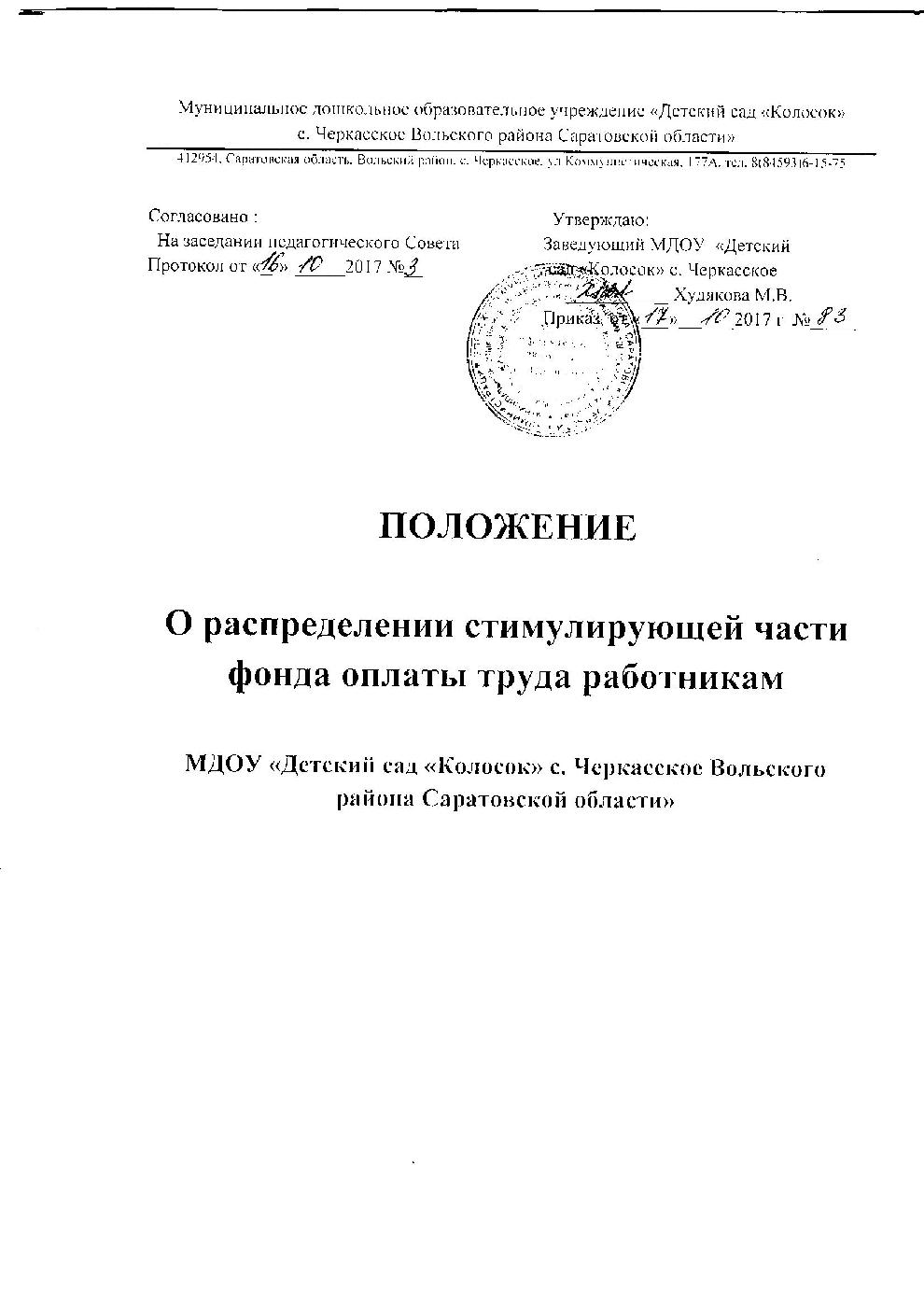 1.ОБЩИЕ ПОЛОЖЕНИЯ 	1.1.Настоящее Положение разработано в соответствии с Трудовым кодексом РФ, Постановлением Правительства Саратовской области от 17.08.2012 г.  № 494-П «Об оплате труда работников государственных бюджетных и казенных учреждений образования Саратовской области»,  Постановлением администрации Вольского муниципального района от 16.11. № 2757 «Об оплате труда работников муниципальных учреждений образования Вольского муниципального района» (с изменениями и дополнениями) (далее-Постановление), применяется при определении заработной платы работников МДОУ «Детский сад  «Колосок» с. Черкасское Вольского района  Саратовской области»  (далее – ДОУ)  и включает в себя:размеры должностных окладов (окладов, ставок заработной платы) работников;наименование, условия осуществления и размеры выплат компенсационного характера с перечнем видов выплат компенсационного характера;  наименование, условия осуществления выплат стимулирующего характера в соответствии с перечнем видов выплат стимулирующего характера. 1.2.В соответствии с Трудовым кодексом РФ заработная плата работника полностью отработавшего за этот период норму рабочего времени и выполнившего норму труда (трудовые обязанности) не может быть ниже минимального размера оплаты труда.1.3. Оплата труда работников, занятых по совместительству, а также на условиях неполного рабочего времени или неполной рабочей недели, производится пропорционально отработанному времени в зависимости от выработки либо на других условиях, определенных трудовым договором. Определение размеров заработной платы по основной должности, а также по должности, занимаемой в порядке совместительства, производится раздельно по каждой из должностей.1.4. Оплата труда осуществляется:педагогических работников – на основе требований квалификационных характеристик по должностям работников образования;по должностям служащих – на основе требований квалификационных характеристик по общеотраслевым должностям служащих;по профессиям рабочих – на основе тарифно-квалификационных требований по общеотраслевым профессиям рабочих.1.5. Доля фондов оплаты труда административно-управленческого и вспомогательного персонала не должна превышать 40% общего фонда оплаты труда детского сада.2. ДОЛЖНОСТНЫЕ ОКЛАДЫ2.1. Должностные оклады специалистов и других служащих ДОУ устанавливаются с учетом уровня профессиональной подготовки и наличия квалификационной категории.2.2. Должностные оклады (ставки заработной платы) педагогических работников устанавливаются с учетом уровня профессиональной подготовки.       Должностные оклады (ставки заработной платы) педагогических работников устанавливаются для лиц, имеющих высшее профессиональное образование, в соответствии с  Постановлением (приложение № 5).Педагогическим работникам при отсутствии квалификационной категории и не имеющим высшего профессионального образования, должностные оклады (ставки заработной платы) устанавливаются ниже на 5 процентов.2.3.  Музыкальным руководителям, окончившим консерватории, музыкальные отделения и отделения клубной и культурно-просветительной работы институтов культуры, педагогических институтов (университетов), педагогических и музыкальных училищ, работающим в ДОУ, должностные оклады устанавливаются как работникам, имеющим высшее или среднее музыкальное образование.2.4. Учителям-логопедам, учителям-дефектологам, логопедам, специальных (коррекционных групп для воспитанников с отклонениями в развитии) должностные оклады (ставки заработной платы) как лицам, имеющим высшее дефектологическое образование, устанавливаются:при получении диплома государственного образца о высшем профессиональном образовании по специальностям: логопедия, специальная психология, коррекционная педагогика и специальная психология (дошкольная), дефектология и другие аналогичные специальности;2.5. Должностные оклады медицинских работников, служащих и рабочих ДОУ устанавливаются в соответствии с  Постановлением (приложение № 6 таблицы 1-2).2.6.  Работникам ДОУ за специфику работы должностные оклады  (оклады, ставки заработной платы) устанавливаются в повышенном размере в соответствии с приложением № 1 к настоящему Положению.2.7. Изменение размеров должностных окладов (окладов, ставок заработной платы) при условии соблюдения требований трудового законодательства производится:при получении образования или восстановлении документов 
об образовании – со дня представления соответствующего документа;при изменении квалификационного разряда – согласно дате, указанной в приказе руководителя учреждения.ВЫПЛАТЫ КОМПЕНСАЦИОННОГО ХАРАКТЕРА3.1. На основании действующего законодательства работникам ДОУ осуществляются следующие виды выплат компенсационного характера:выплаты работникам, занятым на тяжелых работах, работах с вредными и (или) опасными, а также иными особыми условиями труда;выплаты за работу в условиях, отклоняющихся от нормальных (при выполнении работ различной квалификации, совмещении профессий (должностей), сверхурочной работе, работе в ночное время и при выполнении работ в других условиях, отклоняющихся от нормальных);3.2. Работникам, занятым на тяжелых работах, работах с вредными  и (или) опасными условиями труда, устанавливается доплата в размере 12 % от  должностного оклада (оклада, ставки заработной платы).Работодатель в соответствии с законодательством проводит обследование условий труда с целью разработки и реализации программы действий по обеспечению безопасных условий и охраны труда. Если по итогам аттестации рабочее место признается безопасным, то указанная доплата отменяется.3.3. Выплаты за работу в условиях, отклоняющихся от нормальных, включают в себя:доплату за совмещение профессий (должностей);доплату за расширение зон обслуживания;доплату за увеличение объема работы или исполнение обязанностей временно отсутствующего работника без освобождения от работы, определенной трудовым договором;доплату за работу в ночное время;доплату за работу в выходные и нерабочие праздничные дни;доплату за сверхурочную работу.Размер доплаты и срок, на который она устанавливается, определяется по соглашению сторон трудового договора с учетом содержания и (или) объема дополнительной работы. 3.4.Оплата труда сторожа осуществляется за фактически отработанное время.Доплата  за работу в ночное время производится работнику за каждый час работы в ночное время. Размер доплаты за работу в ночное время  составляет 35 процентов от оклада.3.5. Оплата за работу в выходные и нерабочие праздничные дни производится работникам, привлекавшимся к работе в выходные и нерабочие праздничные дни в соответствии с трудовым законодательством.3.6.Доплата за сверхурочную работу производится в соответствии с законодательством.ВЫПЛАТЫ СТИМУЛИРУЮЩЕГО ХАРАКТЕРА4.1.Объем средств на оплату труда педагогических работников, формируемый за счет ассигнований бюджета Вольского муниципального района и направляемый на выплаты стимулирующего характера работникам ДОУ, должен составлять не менее 30 процентов объема средств на оплату труда, направляемых на должностные оклады (оклады, ставки заработной платы) педагогических работников ДОУ. Объем средств на оплату труда иных работников, формируемый за счет ассигнований бюджета Вольского муниципального района и направляемый на выплаты стимулирующего характера работникам ДОУ, должен составлять не менее 15 процентов объема средств на оплату труда, направляемых на должностные оклады (оклады, ставки заработной платы) иных работников учреждения.4.2. В соответствии с действующим законодательством работникам ДОУ осуществляются следующие виды выплат стимулирующего характера:1)выплаты за интенсивность и высокие результаты работы;2)выплаты за качество выполненных работ;3)выплаты за выслугу лет (стаж педагогической работы); 4)премиальные выплаты по итогам работы.4.2.1. Выплаты за интенсивность и высокие результаты работы, устанавливаемые на определенный срок:надбавка за квалификационную категорию (процентов от должностного оклада: инструктору по физической культуре, музыкальному руководителю:за высшую квалификационную категорию – 28,2  %;за первую квалификационную категорию – 21,7  %;за вторую квалификационную категорию – 15,7  %;воспитателям и иным педагогическим работникам:за высшую квалификационную категорию – 34,8 %;за первую квалификационную категорию – 28,2 %;за вторую квалификационную категорию – 21,7 %.надбавка за участие в реализации национальных проектов, федеральных и областных, муниципальных  целевых программ;надбавка за качество, которая устанавливается работнику приказом по учреждению с учетом критериев, позволяющих оценить результативность и качество работыПорядок стимулирования педагогических работников ДОУ (по результатам портфолио). Определение размера выплат стимулирующей части заработной платы работников производится 1 раз в год до 01 сентября.Стимулирование работников допускается только по основной должности. Педагоги ДОУ самостоятельно заполняют портфолио результатов своей деятельности за год и сдают до 01 июня ежегодно.Заместитель заведующего по ВМР по своим направлениям готовит проверочные таблицы по критериям к тому же сроку (приложение № 2). Проверка портфолио педагогов осуществляется Советом ДОУ в течение 5 дней. После этого Советом ДОУ оформляется итоговый протокол мониторинга профессиональной деятельности работника.  На основании итогового протокола заседания Совета ДОУ заведующий ДОУ издает приказ о выплате стимулирующих надбавок за конкретный период. Размер выплаты может устанавливаться как в абсолютном значении, так и в процентном отношении к должностному окладу (окладу, ставке заработной платы). Максимальным размером выплаты за интенсивность и высокие результаты работы не ограничены.Порядок расчета стимулирующих выплат педагогам - Произвести подсчет баллов по количеству критериев и показателей для каждого педагогического работника.- Суммировать баллы, полученные всеми педагогическими работниками. - Размер стимулирующей части ФОТ, планированного на период, разделить на общую сумму баллов. В результате получается денежный вес (в рублях) каждого балла.- Этот показатель умножается на сумму баллов каждого педагога. В результате получается размер стимулирующих выплат каждому педагогу за период.- Портфолио результатов деятельности педагогов за определенный период, проверочные таблицы заместителя заведующего по ВМР, протокол заседания Совета ДОУ с определением размера стимулирующих выплат, хранятся в методическом кабинете ДОУ.- На основании протокола заседания Совета ДОУ с определением размера стимулирующих выплат работникам ДОУ заведующий ДОУ издает  приказ об утверждении размера стимулирующих выплат за определенный период  и сдает его в МУ «Централизованная бухгалтерия учреждений образования Вольского муниципального района» для начисления работникам.4.2.2.Выплаты за качество выполняемых работ, устанавливаемые на постоянной основе, включают в себя:надбавку педагогическим работникам за наличие почетного звания, государственных и отраслевых наград, ученые степени, устанавливаемую в соответствии с действующим законодательством;надбавку педагогическим работникам, не имеющим стажа педагогической работы, на период первых трех лет работы после окончания учреждений высшего или среднего профессионального образования в соответствии с действующим законодательством;надбавку председателю первичной профсоюзной организации в размере до 20% должностного оклада;выплаты стимулирующего характера в виде надбавок за качество и эффективность выполняемых работ музыкальному руководителю, педагогу-психологу, учителю-логопеду, осуществляются конкретной суммой по приказу заведующего ДОУ из экономии фонда заработной платы;выплаты стимулирующего характера за качество и эффективность выполняемых работ младшему обслуживающему персоналу осуществляются конкретной суммой по приказу заведующего ДОУ из экономии фонда заработной платы;надбавку заместителю заведующего по воспитательно-методической работе и заместителю заведующего по административно-хозяйственной работе до 40% от должностного оклада. 4.2.3. Выплаты за выслугу лет (стаж педагогической работы):Педагогическим работникам, не имеющим квалификационной категории, устанавливаются надбавки за стаж педагогической работы в следующих размерах (процентов от должностного оклада (ставки заработной платы):инструктору по физической культуре, музыкальному руководителю, имеющим стаж педагогической работы:более 10 лет – 15,7  %;от 5 до 10 лет – 9,7  %;от 2 до 5 лет – 4,7  %.воспитателям и иным педагогическим работникам, имеющим стаж педагогической работы:более 20 лет – 21,7  %;от 10 до 20 лет – 15,7  %;от 5 до 10 лет – 9,7  %;от 2 до 5 лет – 4,7  %.методисту методических кабинетов, имеющему стаж педагогической работы:не менее 4 лет – 21,7 %;не менее 5 лет-28,2 %;не менее 6 лет-34,8 %.Стаж работы педагогических работников определяется руководителем ДОУ.4.2.4. Премиальные выплаты по итогам работы включают в себя премии по итогам работы (за месяц, квартал, год).При премировании по итогам работы (за месяц, квартал, год) учитывается:-инициатива, творчество и применение в работе современных форм и методов организации труда;-выполнение порученной работы, связанной с обеспечением рабочего процесса или уставной деятельности ДОУ;- достижение высоких результатов в работе за соответствующий период;- участие в инновационной деятельности;- качественную подготовку и своевременную сдачу отчетности ДОУ;- участие в соответствующем периоде в выполнении важных работ, мероприятий;- участие в региональных, муниципальных  конкурсах;- отсутствие жалоб родителей  воспитанников;- стабильно низкий уровень заболеваемости воспитанников;- создание комфортных условий и эстетику оформления здания и участка;- проведение открытых мероприятий на муниципальном уровне;- подготовка и  высокие результаты летней оздоровительной работы.Единовременные премии могут предусматриваться к юбилейным датам, профессиональным праздникам и выплачиваются работникам на основании приказа руководителя ДОУ. Размер премий может устанавливаться как в абсолютном значении, так и в процентном отношении к должностному окладу (окладу, ставке заработной платы). Максимальным размером премии по итогам работы не ограничены.Работники учреждения могут быть лишены премии в соответствии с приказом заведующего ДОУ при наличии дисциплинарного взыскания.ОПЛАТА ТРУДА РУКОВОДИТЕЛЯ ДОУ5.1. Оплата труда руководителя ДОУ состоит из должностного оклада, выплат компенсационного и стимулирующего характера.         5.2. Должностные оклады руководителя ДОУ определяются в соответствии с Постановлением (приложение № 4).5.3. Размеры должностных окладов руководителя ДОУ устанавливаются в зависимости от группы по оплате труда руководителей в соответствии  с приложением № 3  к настоящему Положению.5.4. Выплаты компенсационного характера руководителя учреждения устанавливаются в процентах к должностным окладам или в абсолютных размерах с учетом условий труда в соответствии с федеральными законами, иными нормативными актами Российской Федерации, законами Саратовской области и иными нормативными правовыми актами Саратовской области, Вольского муниципального района.5.5. Выплаты стимулирующего характера руководителю учреждения осуществляются с учетом исполнения им целевых показателей эффективности работы учреждения, устанавливаемых Муниципальным общественным советом при Управлении образования администрации Вольского муниципального района.                                                                                  Приложение № 1             к Положению об оплате труда работников МДОУ             «Детский сад  «Колосок» с. Черкасское Вольского района  Саратовской   области»Размерыповышения должностных окладов (окладов, ставок заработной платы) работников ДОУ1. За специфику работы:<*> В классах, группах указанных образовательных учреждений, в которых 
не реализуются программы повышенного уровня, указанное повышение должностных окладов (ставок заработной платы) не производится.                                                                                 Приложение № 2             к Положению об оплате труда работников МДОУ             «Детский сад  «Колосок» с. Черкасское Вольского района  Саратовской   области»Критерии  и показатели качества и результативности труда педагогических работников                                                                                 Приложение № 3             к Положению об оплате труда работников МДОУ             «Детский сад  «Колосок» с. Черкасское Вольского района  Саратовской   области»Объемные показатели деятельности муниципальных общеобразовательных учреждений1.	Отнесение к группам оплаты труда руководящих работников осуществляется в
зависимости от объёмных показателей деятельности учреждения.К объемным, показателям деятельности учреждений относятся показатели, характеризующие масштаб руководства учреждением: численность работников учреждения, количество обучающихся (воспитанников) сменность работы учреждения и другие показатели, значительно осложняющие работу по руководству учреждением.2.	Объем деятельности каждого учреждения при определении группы по оплате труда
руководящих работников оценивается в баллах по следующим показателям:Учреждения относятся к I, II, III или IV группам по оплате труда руководящих работников по сумме баллов, определенных на основе указанных выше показателей деятельности, в соответствии со следующей таблицей:Группа по оплате труда руководящих работников определяется учредителем не чаще одного раза в год в устанавливаемом им порядке на основании соответствующих
документов под  указанных объемов работы учреждения.Группа по оплате труда руководящих работников для вновь открываемых Учреждений устанавливается исходя из плановых (проектных) показателей, но не более чем на 2 года.5.	При наличии других показателей, не предусмотренных в настоящем разделе, но значительно увеличивающих объем и сложность работы в учреждении, суммарное
количество баллов может быть увеличено учредителем за каждый дополнительный
показатель до 20 баллов.6.	Конкретное количество баллов, предусмотренных по показателям с верхним
пределом баллов, устанавливается учредителем учреждения.7.	При установлении группы по оплате труда руководящих работников контингент обучающихся (воспитанников) в учреждениях определяется по списочному составу на начало учебного года.8.	За руководителями учреждений, находящихся на капитальном ремонте,
сохраняется группа по оплате труда, определенная до начала ремонта, но не более чем на один год.                                                           Приложение № 4                                                                            к Положению об оплате труда работников МДОУ                                                        «Детский сад  «Колосок» с. Черкасское                                                      Вольского района  Саратовской   области»Должностные оклады руководителей ДОУ<*> Административно-хозяйственные функции в образовательных учреждениях 
III и IV групп по оплате труда руководителей могут быть поручены одному из штатных работников с его письменного согласия с установлением надбавки за руководство подразделением.Примечание:1. Для руководителя учреждения образования, руководителя структурного подразделения, вновь принятого на работу в учреждение образования после 31 декабря 2010 года или у которого в период после 
31 декабря 2010 года закончился срок действия квалификационной категории, применяется должностной оклад, установленный для руководителя учреждения образования, руководителя структурного подразделения, имеющего высшую квалификационную категорию.2. Должностные оклады заместителей руководителя учреждения устанавливаются на 5 процентов ниже должностного оклада руководителя с учетом группы по оплате труда руководителей, к которой отнесено учреждение образования, и квалификационной категории конкретного заместителя руководителя по аналогии с отнесением к должностному окладу руководителя.3. Должностные оклады заместителей заведующего филиалом устанавливаются на 5 процентов ниже должностного оклада заведующего филиалом с учетом группы по оплате труда руководителей, к которой отнесено учреждение образования, и квалификационной категории конкретного заместителя заведующего филиалом.                                                                                Приложение № 5                                                                      к Положению об оплате труда работников МДОУ                                                              «Детский сад  «Колосок» с. Черкасское                                                         Вольского района  Саратовской   области»Должностные оклады (ставки заработной платы)педагогических работников ДОУПриложение № 6к Положению об оплате труда работников МДОУ «Детский сад  «Колосок» с. ЧеркасскоеВольского района  Саратовской   области»Таблица 1Должностные оклады медицинских работников ДОУТаблица 2Должностные оклады служащих по общеотраслевым должностям  и рабочих по общеотраслевым профессиям ДОУ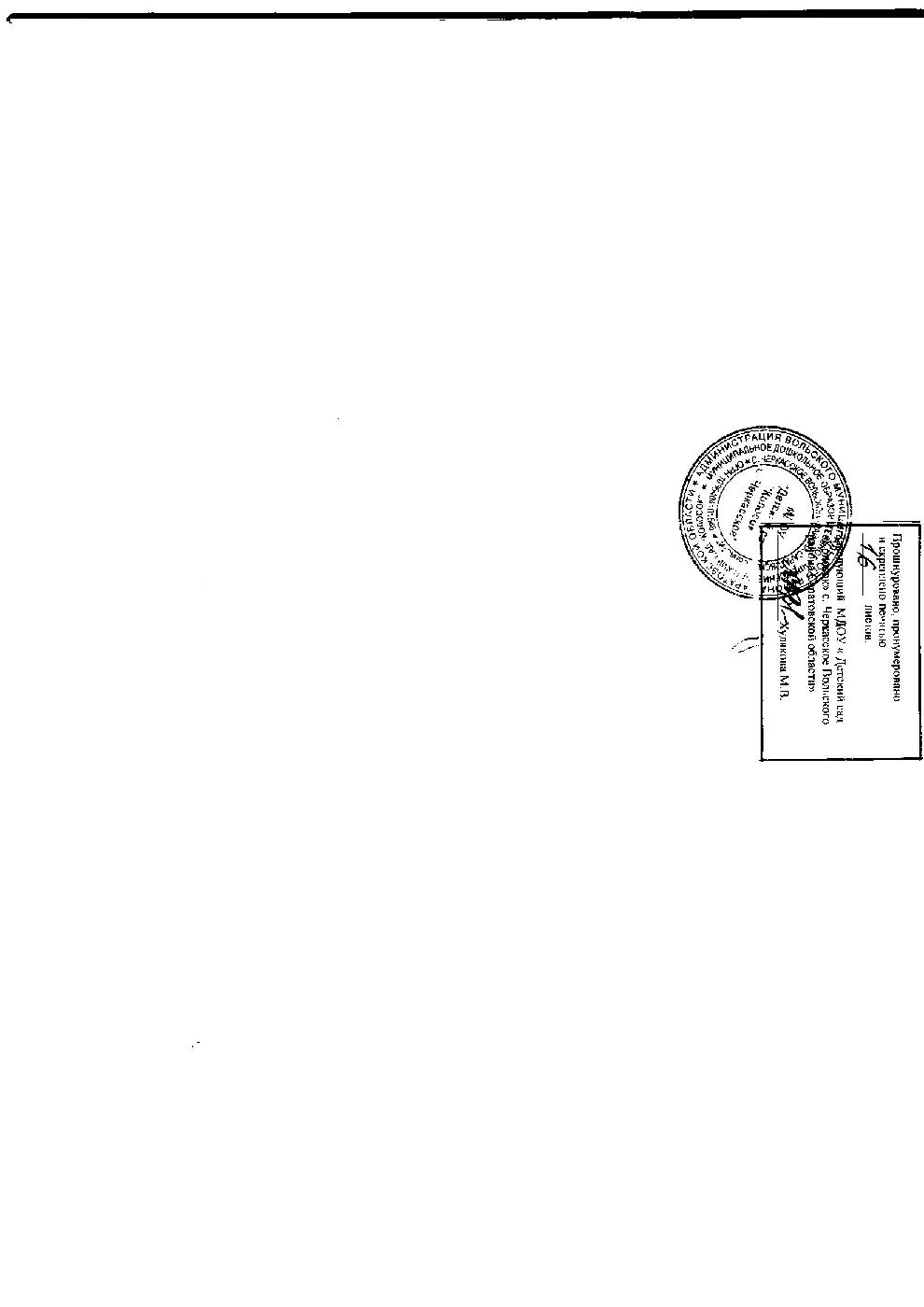 Размер повышения в процентах к должностным окладам (окладам) с учетом выплат за квалификационную категорию, выслугу лет (стаж педагогической работы)Руководителям, специалистам за работу в образовательных учреждениях в сельской местности 25 Руководителям, учителям-логопедам и  педагогическим работникам в ДОУ за работу в специальных  (коррекционных группах) и за логопедические пункты.15-201   №ПоказателиУсловияКоличество баллов1Количество обучающихся (воспитанников) в учреждениииз расчета за каждого обучающегося (воспитанника)0,3                   2.Количество работников вучрежденииза каждого работникадополнительно за каждогоработника, имеющего: первую квалификационнуюкатегориювысшую квалификационнуюкатегорию10,5 Наличие обучающихся (воспитанников) находящихся на государственном обеспечении вучреждениииз расчёта за каждого дополнительно0,54.Наличие групп продлённого днядо 205.Круглосуточное пребывание обучающихся (воспитанников) вучреждении- за наличие до 4 групп с круглосуточным пребыванием воспитанниковдо 10 - 4 и более групп с круглосуточным пребыванием воспитанников в таком режиме учреждениях, работающих или в учреждениях, работающих в таком режимедо 306.Наличие филиаловза каждое указанное структурное подразделение: до 100 чел.до 20от 100 до 200 чел.до 30свыше 200 чел.до 507.Наличие оборудованных и
используемых в образовательном
процессе компьютерных классов	за каждый классдо 108.    Наличие оборудованных и используемых в образовательном процессе компьютерных классовза каждый классдо 109.Наличие оборудованных и используемых в образовательном процессе: спортивной площадки, стадиона, бассейна и других спортивных сооружений (в зависимости от их состояния и степени использования)за каждый виддо 1510.Наличие лицензированного медицинского кабинета, оздоровительно -восстановительного центра, столовойза каждый виддо 1511.Наличие:автотранспортных средств, сельхозмашин, строительной и другой самоходной техники на балансе учрежденияза каждую единицудо 3, но не более 2012.Наличие загородных объектов (лагерей, баз отдыха, дач и др.), находящихся на балансе учрежденийдо 30              13.Наличие учебно -   опытных участков (площадью не менее   0,5 га, а при      орошаемом земледелии - 0,25 га), парникового   хозяйства, подсобного сельского хозяйства, учебного хозяйства, теплицза каждый виддо 50          14.Наличие собственных: котельной, очистных и других сооружений, жилых домовза каждый виддо 20               15.Наличие обучающихся (воспитанников) в учреждениях, посещающих бесплатные секции, кружки, студии,    организованные этими учреждениями или на их базеза каждого обучающегося (воспитанника)0,516.Наличие в учреждениях классов (групп) обучающихся (воспитанников) со специальными потребностями, охваченных квалифицированной коррекцией физического и психического развития, кроме специальных (коррекционных) образовательных учреждениях (классов, групп)за каждого обучающегося (воспитанника)1№ п/пТип (вид) образовательного учрежденияГруппа, к которой учреждениеотносится по оплате труда по сумме балловГруппа, к которой учреждениеотносится по оплате труда по сумме балловГруппа, к которой учреждениеотносится по оплате труда по сумме балловГруппа, к которой учреждениеотносится по оплате труда по сумме баллов№ п/пТип (вид) образовательного учрежденияI гр.Игр.III гр.IV гр.1.Школы и другие общеобразовательные учреждения   500 и болееот 350 до 499от 200 до 349до 199№п/пНаименование должностиДолжностной оклад (рублей)Должностной оклад (рублей)Должностной оклад (рублей)Должностной оклад (рублей)№п/пНаименование должностиГруппа по оплате трударуководителейГруппа по оплате трударуководителейГруппа по оплате трударуководителейГруппа по оплате трударуководителей№п/пНаименование должностиIIIIIIIV1.Заведующий ДОУ: высшей квалификационной категорииI квалификационной категории11 82411 24311 24310 83010 83010 30510 3059 780№ п/пНаименование должности Должностной оклад (ставка заработной платы) (рублей)2.Учитель-логопед; руководитель физического воспитания, концертмейстер, воспитатель (включая старшего), социальный педагог, педагог-психолог, инструктор по физической культуре, музыкальный руководитель 8 037№ 
п/пНаименование должностиДолжностной оклад (рублей)Должностной оклад (рублей)Должностной оклад (рублей)Должностной оклад (рублей)№ 
п/пНаименование должностивысшая 
категорияI 
категорияII 
категориябез 
категории1. Врач-специалист 9 1148 6728 2317 8262. Фельдшер 8 2317 8267 4207 0843. Старшая медицинская сестра 7 8267 4207 0846 7644. Медицинская сестра 7 4207 08467646453№ п/пНаименование должностейВ иных учреждениях образованияВ детских садах1.Дворник3 6305 3982.Заведующий хозяйством            3 7765 6153.Кастелянша5 4224.Оператор котельной4 1176 1225.Повар:- 3 разряда со средним общим образованием без предъявления требований к стажу3 6935 491- 4 разряда среднее профессиональное образование без предъявления требований к стажу работы или общее среднее образование и курсовая подготовка;3 7765 615- 5 разряда среднее профессиональное образование без предъявления требований к стажу работы или общее среднее образование и курсовая подготовка;3 9485 870- 6 разряда среднее профессиональное образование без предъявления требований к стажу работы или общее среднее образование и курсовая подготовка;4 1176 1226.Подсобный рабочий кухни3 6305 3987.Рабочий по комплексному обслуживанию помещений, Уборщик служебных помещений 3 6465 4228.Рабочий по обслуживанию и текущему ремонту зданий, сооружений,3 6935 4919.Рабочий по стирке  белья3 6465 42210.Сторож 3 6465 42211.Специалист по муниципальному заказу5 2637 826